TMT Meeting: Wednesday, June 3Fish Passage Center - Adult Passage Indicatorhttp://www.fpc.org/adults/Q_adultpassageindicator.phpSimulation: Wedneday, June 3, at 5:40am Number of Simulations: 1000Date Range: 4/22 to 6/2 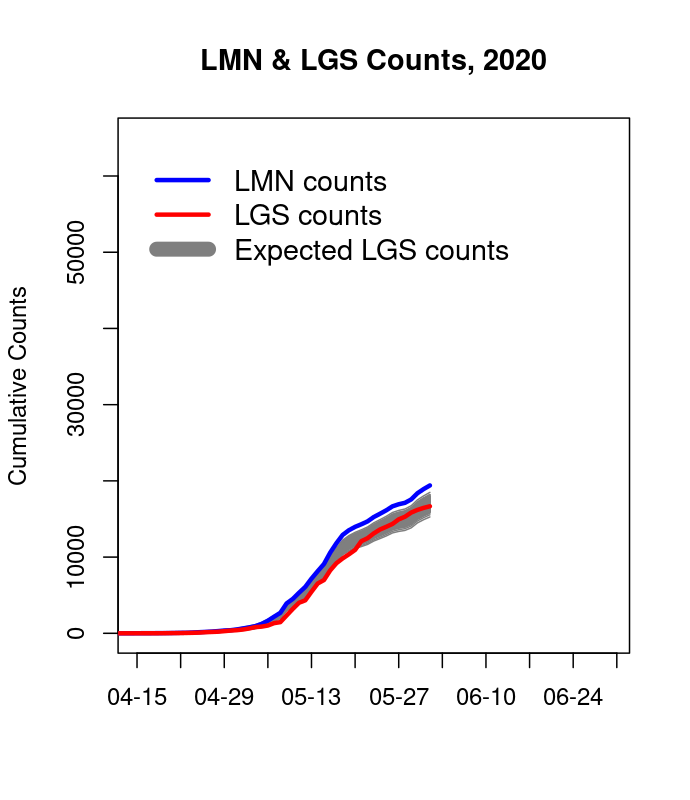 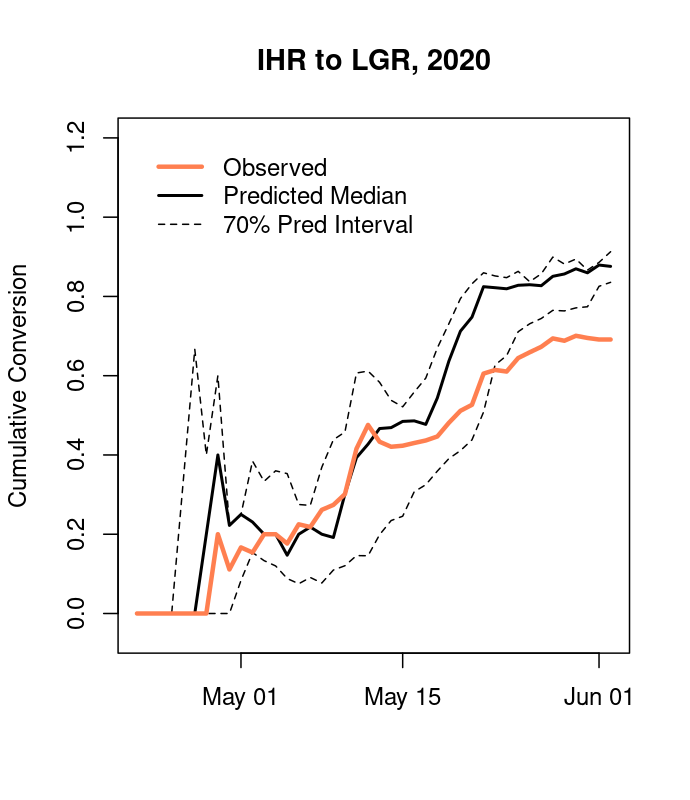 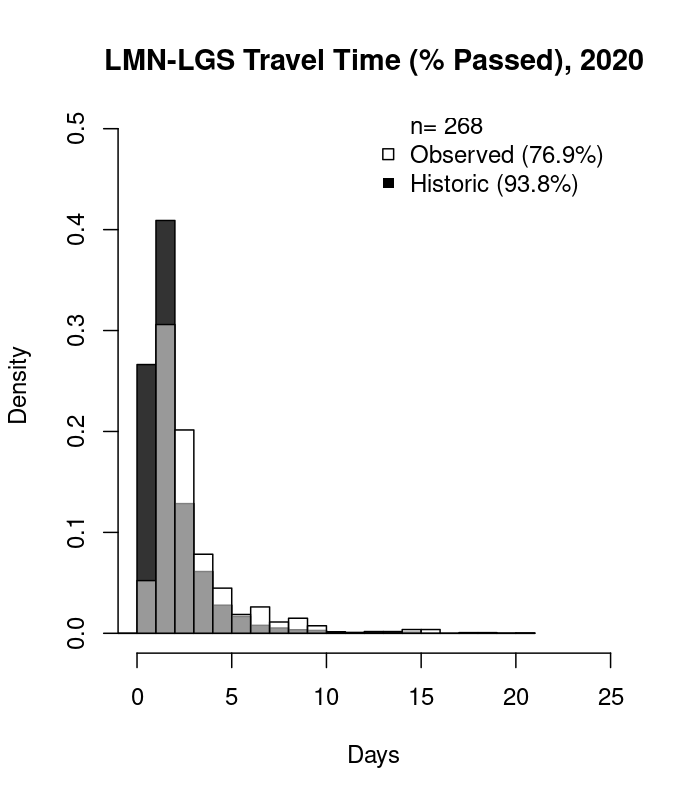 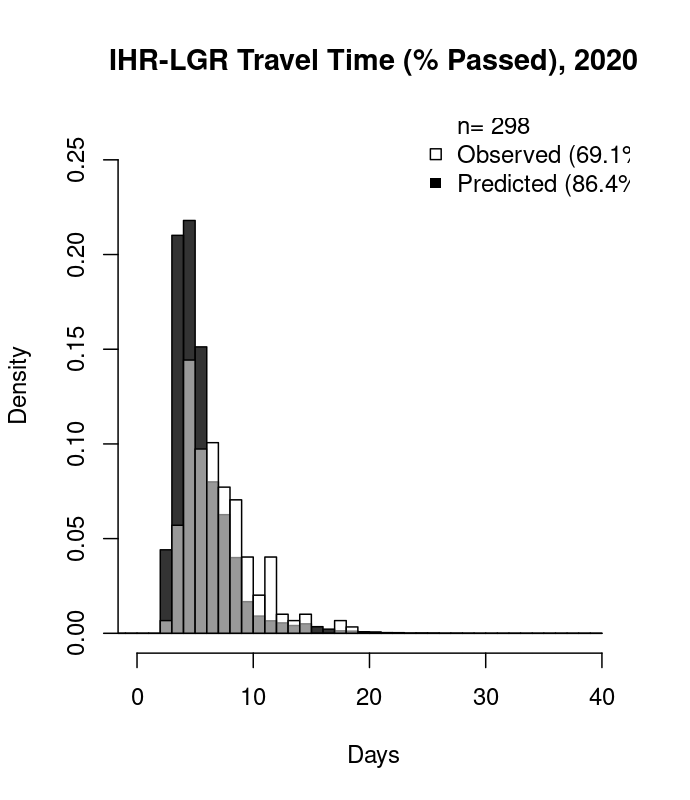 